Морковка для зайчикаМатериал: раздаточный - корзинка с конструктором «Кроха» на каждого ребенка; демонстрационный - игрушка зайчик, образец постройки.Методика проведения:Ребятки, сегодня к нам в гости пришел зайчик. Только где же он? Педагог поет: Заинька, зайка, Маленький зайка. Деток боишься, Зайка трусишка. Вот же он. (достает игрушку зайчика, спрятанную заранее под стол) Не бойся зайчик, ребятки добрые, они никого не обижают. Правда, ребятки? (Да) Хочешь мы тебя морковкой угостим? Только где же моя морковка? Нет ее. Что же делать? Давайте сделаем из конструктора.Педагог раздает детям корзинки с конструктором и объясняет, как делать морковку. Объяснения сопровождаются показом. Дети строят одновременно с педагогом.Молодцы, ребята, славно потрудились, теперь можно и отдохнуть.Самостоятельная деятельность детей с конструктором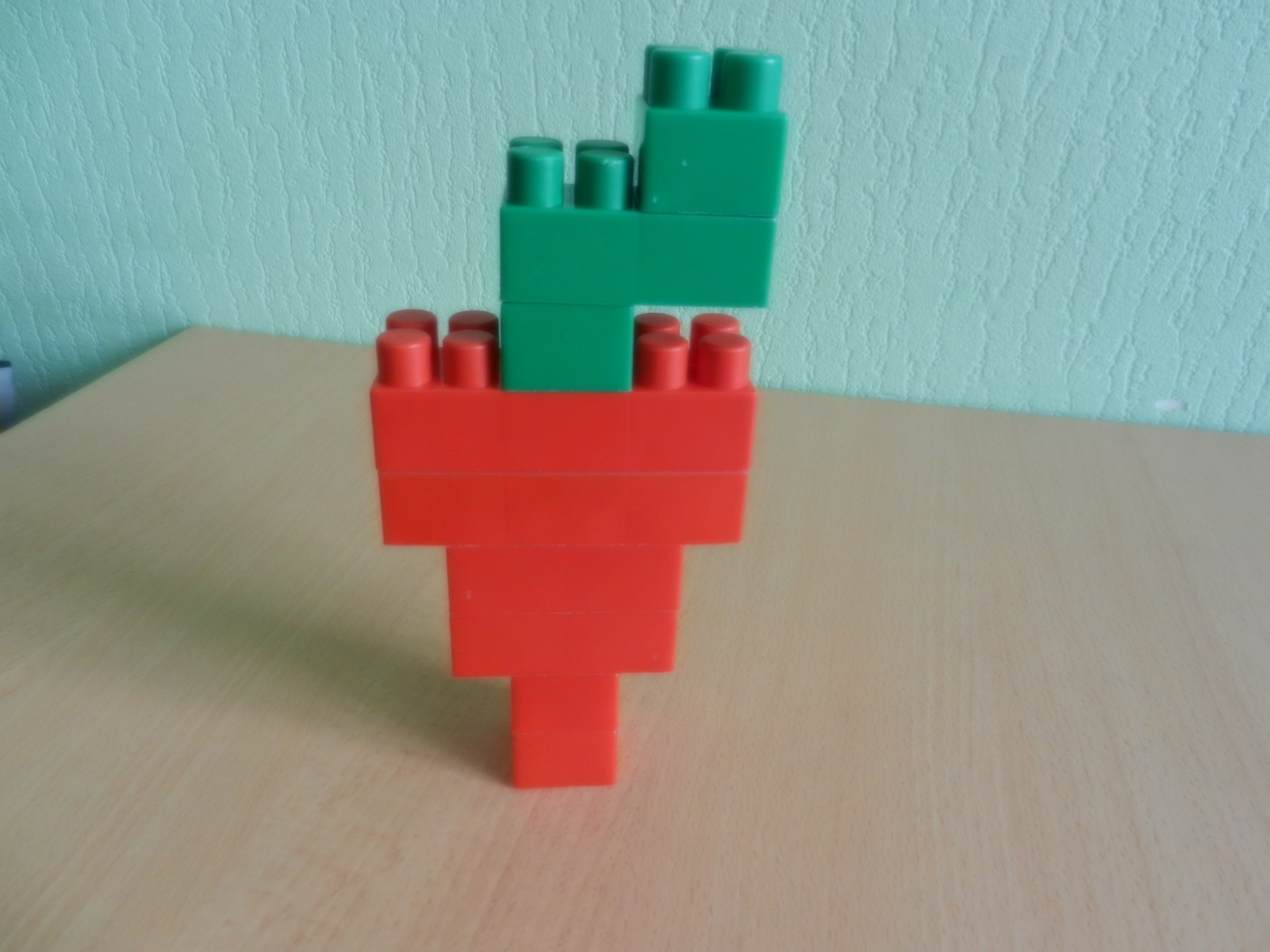 